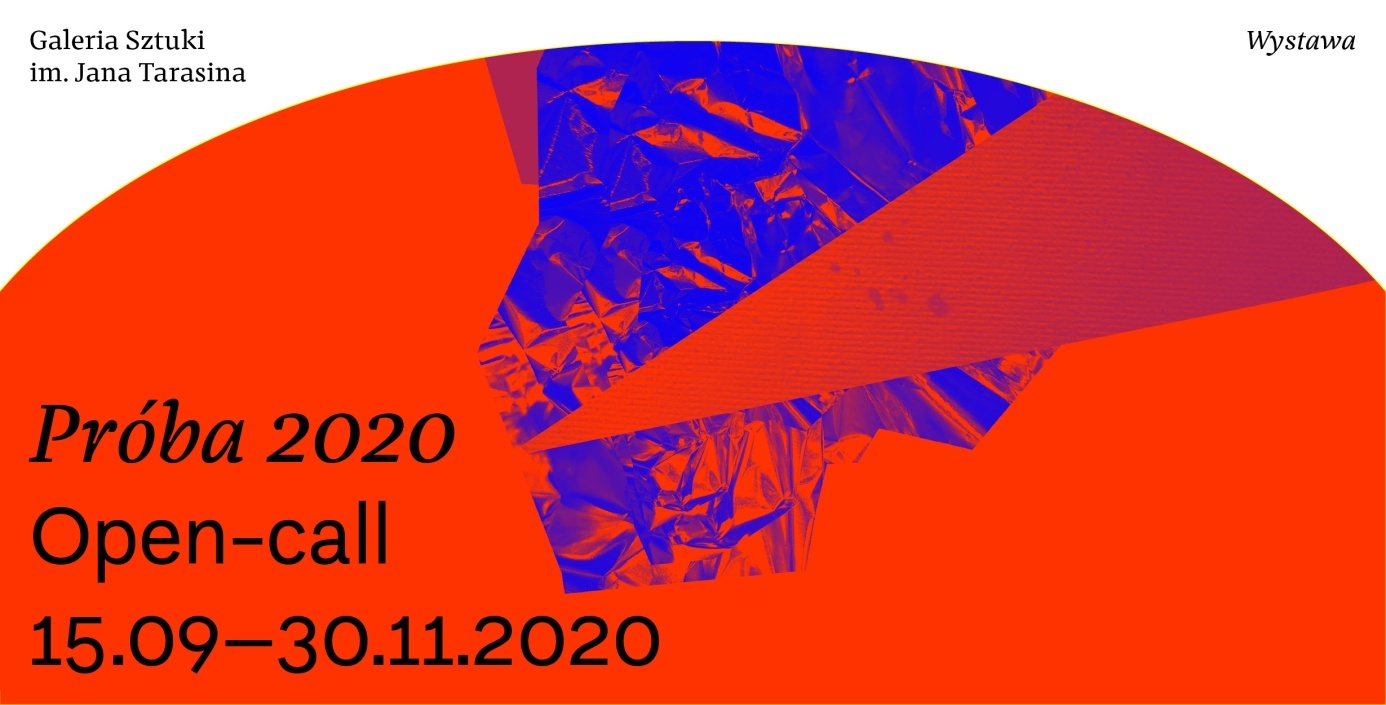 KARTA ZGŁOSZENIA Imię i Nazwisko:Uczelnia artystyczna: Numer telefonu / email : Adres: Tytuł pracy:Technika / Format pracy:Data powstania pracy:Oświadczam, z pełną odpowiedzialnością wobec prawa, że jestem autorem prezentowanego dziełaorazże jestem jedynym posiadaczem praw autorskich i pokrewnych do tego dzieła. Oświadczam, że akceptuję warunki wystawy i zgadzam się na udzielenie Galerii Sztuki im. Jana Tarasina w Kaliszu nieograniczonej w czasie i miejscu nieodpłatnej licencji na korzystanie z praw autorskich związanychz nadesłanymi fotografiami prac i wideo na rzecz Organizatora, w zakresie publikacji tych materiałów, ich utrwalania                                i zwielokrotniania dostępnymi technicznie metodami, wykorzystania fotografii i wideo w celach informacyjnych, promocyjnych lub innych związanych z działalnością statutową Organizatora, w tym poprzez prezentowanie ich na stronie internetowej Organizatora i mediach społecznościowych, gdzie będą one publicznie udostępnione w taki sposób, aby każdy mógł mieć do nich dostęp w miejscu i w czasie przez siebie wybranym. Oświadczam, że wyrażam zgodę na przetwarzanie danych osobowych na potrzeby organizacji wystawy, które są chronione zgodnie z polityką prywatności Galerii, dostępną w siedzibie Organizatora  i opublikowaną na stronie domowej Galerii www.tarasin.pl/OGalerii/politykaprywatnosci.....................................................................................                                              .........................................................................................................(miejscowość i data)                                                                                                    (czytelny podpis)